Il/la sottoscritto/a ____________________________________________________________ nato/a  a________________________________ il ________________, tel. ________________________, e-mail__________________________________________________________________________Codice Fiscale ___________________________________________________________________ residente in ________________________________________________ In servizio presso codesto Istituto in qualità di ASSISTENTE AMMINISTRATIVO PRESENTALa propria disponibilità per l’incarico di cui all’Avviso di selezione personale interno ATA prot.n.___________ del _____________.A tal fine, valendosi delle disposizioni di cui all’art 46 del DPR 28/12/2000 n. 445, consapevole delle sanzioni stabilite per le false attestazioni e mendaci dichiarazioni, previste dal Codice Penale e dalle Leggi speciali in materia, dichiara sotto la propria responsabilità:Ai fini della valutazione della propria candidatura il sottoscritto:invia Curriculum vitae in formato europeo, debitamente firmato su ciascuna pagina;compila sotto la propria responsabilità, la seguente griglia di valutazione:Autorizza al trattamento dei dati personali in conformità con il nuovo Regolamento dell’Unione Europea n. 679/2016, noto come GDPR (General Data Protection Regulation) e successive modificazioni ed integrazioni.Luogo e data________________		     Firma _________________________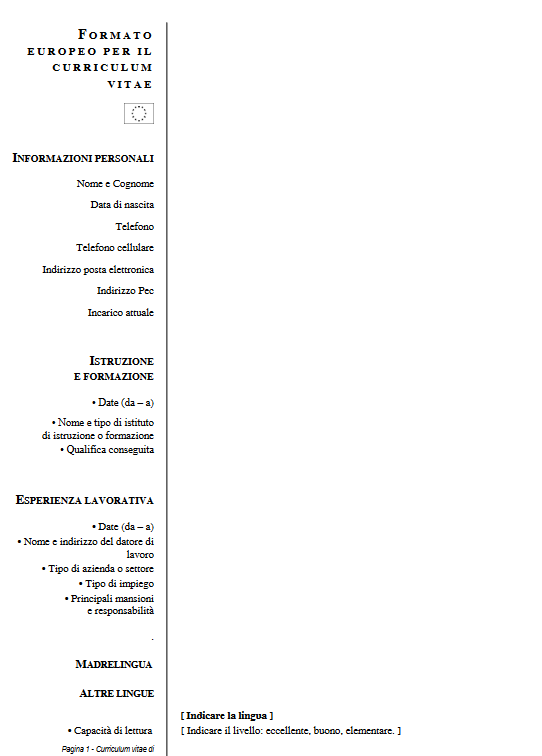 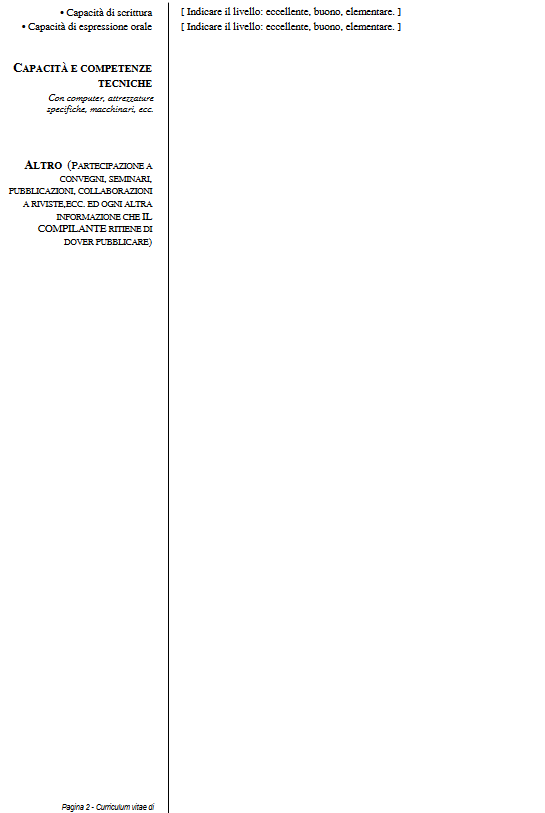 __l__ sottoscritt__ ________________, nat__ a ______________ (_____)             il ____/__/_______, C.F.:_____________________________in relazione all’incarico, consistente nella seguente prestazione:CONTABILE;nell’ambito del progetto PNRR Azione 2 Next generation Labs:consapevole delle sanzioni penali in caso di dichiarazioni mendaci e della conseguente decadenza dai benefici conseguenti al provvedimento emanato (ai sensi degli artt. 75 e 76 del DPR 445/2000), sotto la propria responsabilità,DICHIARAdi non trovarsi in nessuna della condizioni di incompatibilità per l’attuazione delle iniziative del PNRR, ovvero di:insussistenza nei propri confronti delle cause di incompatibilità e inconferibilità a svolgere l’incarico indicato previste dal D.lgs. 39/2013 recante “Disposizioni in materia di inconferibilità e incompatibilità di incarichi presso le pubbliche amministrazioni e gli enti privati di controllo pubblico, a norma dell’art. 1 , c.49 e 50 della L.190/2012”.rinunciare all’incarico nel caso in cui le ditte interpellate nei bandi di gara avranno collegamenti di qualsiasi titolo con la mia persona.In fede.- Allegato 1 – Domanda di Comunicazione disponibilità “Attività di supporto  contabile”Al Dirigente Scolasticodell’Istituto Istruzione Sup. “Galilei-Campailla” di Modica Oggetto:Comunicazione disponibilità personale Tecnico e Amministrativo per l’incarico di Attività di supporto tecnico, amministrativo-contabile  relativo al PNRR Azione 2 Next generation Labs  Progetto PNRR “ I Laboratori del  futuro”, CUP: J84D22004710006, finanziato nell’ambito del decreto del Ministro dell’istruzione 8 agosto 2022, n. 218, Missione 4 – Istruzione e Ricerca – Componente 1 – Potenziamento dell’offerta dei servizi di istruzione: dagli asili nido alle Università – Investimento 3.2 “Scuola 4.0: scuole innovative, cablaggio, nuovi ambienti di apprendimento e laboratori”, Azione 2 - Next generation labs - Laboratori per le professioni digitali del futuro, finanziato dall’Unione europea – Next Generation EU,di aver preso visione del bando;di essere cittadino __________________;di essere in godimento dei diritti politici;di non essere dipendente di altre amministrazioni:di non aver subito condanne penali;di possedere il seguente titolo di studio ________________________ conseguito il __________presso ________________________________.PERSONALE ATA - PROFILO assistenti amministrativiDa compilare
 a cura delcandidatoDa compilare a cura della CommissioneDiploma scuola secondaria superiore di secondo grado attualmente valido per l’accesso al profilo professionale di assistente amministrativo                                                                                          (1O PUNTI)Ulteriori titoli di grado superiore (laurea o corsi di alta
specializzazione)                                                                 (5 PUNTI)Anni di servizio continuativo nella scuola di appartenenza nello stesso profilo                      (Punti 2 per ciascun anno MAX 40 punti)Incarichi di Vicario DSGA (sostituto del DSGA) 
                                              (1 punto per ogni mese MAX 5 PUNTI)Incarichi DSGA Facente Funzione                                               (1 punto per ogni mese MAX 5 PUNTI)Seconda posizione economica                                            (3 PUNTI)Esperienze pregresse nella gestione di progetti PON –POR- FESR –PNSD               (2 punti) per ogni incarico fino a massimo 3 incarichiCorsi ECDL e/o altre certificazioni informatiche 
                                 (1 punto per ogni certificazione MAX 3 PUNTI)TOTALE:Allegato 2 – Curriculum Vitae per  disponibilità “Attività di supporto  contabile”Allegato 3 – Dichiarazione di insussistenza incompatibilità  “Attività di supporto contabile”AlProject Manager PNRR Azione 2 Next generation LabsOggetto:Oggetto:Dichiarazione di insussistenza delle cause di incompatibilità dell’incarico di Attività  Contabile del PNRR Azione 2 Next generation Labs:Progetto PNRR “ I Laboratori del  futuro”, CUP: J84D22004710006, finanziato nell’ambito del decreto del Ministro dell’istruzione 8 agosto 2022, n. 218, Missione 4 – Istruzione e Ricerca – Componente 1 – Potenziamento dell’offerta dei servizi di istruzione: dagli asili nido alle Università – Investimento 3.2 “Scuola 4.0: scuole innovative, cablaggio, nuovi ambienti di apprendimento e laboratori”, Azione 2 - Next generation labs - Laboratori per le professioni digitali del futuro, finanziato dall’Unione europea – Next Generation EU,Dichiarazione di insussistenza delle cause di incompatibilità dell’incarico di Attività  Contabile del PNRR Azione 2 Next generation Labs:Progetto PNRR “ I Laboratori del  futuro”, CUP: J84D22004710006, finanziato nell’ambito del decreto del Ministro dell’istruzione 8 agosto 2022, n. 218, Missione 4 – Istruzione e Ricerca – Componente 1 – Potenziamento dell’offerta dei servizi di istruzione: dagli asili nido alle Università – Investimento 3.2 “Scuola 4.0: scuole innovative, cablaggio, nuovi ambienti di apprendimento e laboratori”, Azione 2 - Next generation labs - Laboratori per le professioni digitali del futuro, finanziato dall’Unione europea – Next Generation EU,VISTOVISTOil PNRR (Piano Nazionale di Ripresa e Resilienza) inserito all’interno del programma Next Generation EU (NGEU), approvato con decisione del Consiglio ECOFIN del 13 luglio 2021;il PNRR (Piano Nazionale di Ripresa e Resilienza) inserito all’interno del programma Next Generation EU (NGEU), approvato con decisione del Consiglio ECOFIN del 13 luglio 2021;VISTOVISTOil decreto del Ministro dell’istruzione 14 giugno 2022, n. 161, con il quale è stato adottato lo strumento di programmazione, denominato “Piano Scuola 4.0”;il decreto del Ministro dell’istruzione 14 giugno 2022, n. 161, con il quale è stato adottato lo strumento di programmazione, denominato “Piano Scuola 4.0”;VISTOVISTOil decreto del Ministro dell’istruzione 8 agosto 2022, n. 218, con il quale sono state ripartite le risorse tra le istituzioni scolastiche in attuazione del Piano “Scuola 4.0”;il decreto del Ministro dell’istruzione 8 agosto 2022, n. 218, con il quale sono state ripartite le risorse tra le istituzioni scolastiche in attuazione del Piano “Scuola 4.0”;VISTOVISTOil piano progettuale di massima prodotto dall’istituto per la realizzazione del progetto “I Laboratori del  Futuro”il piano progettuale di massima prodotto dall’istituto per la realizzazione del progetto “I Laboratori del  Futuro”VISTAVISTAl’accordo concessione m_pi.AOOGABMI.U.50191 del 18.03.2023 che costituisce formale autorizzazione all’avvio de progetto e contestuale autorizzazione alla spesa;l’accordo concessione m_pi.AOOGABMI.U.50191 del 18.03.2023 che costituisce formale autorizzazione all’avvio de progetto e contestuale autorizzazione alla spesa;VISTEVISTEle istruzioni operative dell’Unità di missione PNRR del MIM n° 107624 del 21 dicembre 2022, ed in particolare, a pag. 9, dopo la firma dell’accordo di concessione il finanziamento relativo al progetto dovrà essere iscritto nelle ENTRATE del Programma Annuale;le istruzioni operative dell’Unità di missione PNRR del MIM n° 107624 del 21 dicembre 2022, ed in particolare, a pag. 9, dopo la firma dell’accordo di concessione il finanziamento relativo al progetto dovrà essere iscritto nelle ENTRATE del Programma Annuale;VISTAVISTAla nota “Chiarimenti e FAQ” del progetto del MIM n° 4303 del 14 gennaio 2023;la nota “Chiarimenti e FAQ” del progetto del MIM n° 4303 del 14 gennaio 2023;VISTOVISTOil decreto interministeriale 29 agosto 2018, n. 129 “Regolamento recante le istruzioni generali sulla gestione amministrativo-contabile delle Istituzioni Scolastiche”;il decreto interministeriale 29 agosto 2018, n. 129 “Regolamento recante le istruzioni generali sulla gestione amministrativo-contabile delle Istituzioni Scolastiche”;VISTAVISTOVISTOVISTAVISTOVISTOla delibera del Consiglio di Istituto n° 5 del 10/02/2023 “Approvazione ed adesione al progetto PNRR”;il decreto prot. 2809 del 24/03/2023 di assunzione in bilancio;il Verbale n.1/2023 del 13/04/2023 di informazione e confronto per i criteri degli incarichi e la misura dei compensi per le figure previsti dai progetti PNRR, sottoscritto con le RSU d’Istituto;la delibera del Consiglio di Istituto n° 5 del 10/02/2023 “Approvazione ed adesione al progetto PNRR”;il decreto prot. 2809 del 24/03/2023 di assunzione in bilancio;il Verbale n.1/2023 del 13/04/2023 di informazione e confronto per i criteri degli incarichi e la misura dei compensi per le figure previsti dai progetti PNRR, sottoscritto con le RSU d’Istituto;Codice NazionaleTipologia InterventoFinanziamentoCodice CUPM4C1I3.2-2022-962-P-12676I Laboratori del futuro€ 124.044,57J84D22004710006FIRMA __________________________________